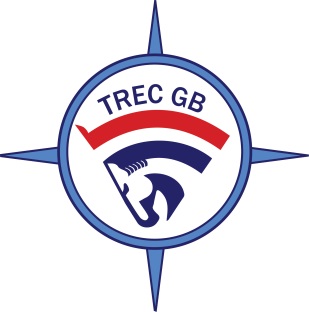 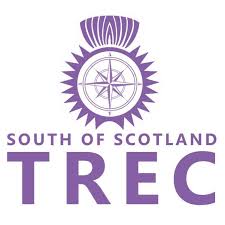 Hyndshawland 10/10 EventIncludes all 3 phases of TREC Organised by South Scotland TRECOn Sunday 27th June 2021To be held atHyndshawland Farm, Elsrickle, South Lanarkshire, ML12 6RDBy Kind permission of Mike and Dot Still Technical Delegate – Helen WainOrganiser – Dot StillA donation will be made to SCAA (Scotlands Charity Air Ambulance.)Entries – email entry form and pay by bank transfer using surname as reference [bank details on entry form]If entering pairs class, you can pay individually but please include your pairs name in the notes section. Junior riders aged under 14 on day may only ride in pairs class with a rider aged over 18.Closing date:  26th May 2021 or earlier if full. Entries strictly limited to 30 riders to enable adherence to current distancing rules. Priority will be given to SoS TREC members.This event will be run under TREC GB rules. Anyone not adhering to these or to current government Covid-19 guidance will be asked to leave with no refund. Specific rules and guidelines will be sent with competitor information.The organisers have taken all reasonable precautions to ensure the safety of all competitors and volunteers.Times will be posted on SoS TREC facebook page on 23rd June 2021.PLEASE READ THIS SCHEDULE CAREFULLY – PARTICULARLY IN RESPECT OF THE FORMAT AND RULES DUE TO COVID 19All information such as course plans and notes will be emailed out with competitor information along with links to data sheets. There will be NO COURSE PLANS OR DATA SHEETS AVAILABLE ON THE DAYCompetitors are strongly recommended to download the current TREC GB rule book beforehand and to familiarise themselves with use of data sheets etchttps://www.trecgb.com/rules/rulebook/    https://www.trecgb.com/rules/rule-changes-2020-2/Remember –allow plenty of time to walk the PTV Obstacle course with social distancing in place. COVID 19 guidelines and rulesThese are based on current guidelines. Up to date rules and guidelines will be sent out with competitor information.PLEASE READ NOW AS ENTRY IMPLIES ACCEPTANCEPlease adhere to all stewards requests with regards parking, warm up etc.Social distancing according to government guidelines prevailing on the day must be maintained.Competitors may be accompanied by a maximum of one person. Vehicle sharing must meet current anti CV19 guidelines.There will be NO on-site catering. Competitors are encouraged to bring their own water where possible although water will be available for people and horses.Toilet will be available, and Covid19 prevention rules will be clearly displayed. There will be limited number of riders permitted in the warm up – please read and respect the signage, and follow the stewards’ directions.Please take your own rubbish home with you.No dogs allowed.Anyone entered who is symptomatic, or has a member of their household who is symptomatic or suspects they have been exposed to the virus must not take part and must remain at homeClass 1.  NOVICE Individual  Rider not to have competed at level 2 or above Class 2. NOVICE PairsAt least one of the pair - rider not to have competed at level 2 or above Pairs ride Phases 1 & 2 individuallyClass 3 OPEN IndividualClass 4 OPEN PairsPlease note – the open classes will have a slight variation to the PTV obstacles of the Novice classes and may have a slightly more technical POR .Phase 1.	100 m MA / Control of paces   Horse required to canter as slowly as possible along a measured   track then walk as fast as possible along the same distance. Points given on a sliding scale.   A break of pace / stepping out of corridor results in a zero score for that pace. Phase 2.	PTV Obstacles. 10 obstacles with a maximum of 10 points at each.  Full details of obstacles and scoring will sent with the competitor information.  The emphasis will be on the type of obstacle you may meet in a full outdoor Trec competition. There will be no obstacles that require you to touch anything.This section will take place across open ground if the ground conditions allow.If not the PTV will be held in the arena.Phase  3 	POR Orienteering Up to 10k route. Competitors will be provided with pre-drawn maps. There will be markers / tickets to be found en-route.Entry fee:All CLASSES     	£40 per rider SOS TREC members    	 £50 non members [includes day membership of SoS TREC]Rosettes to 6th place. Results and rosettes/prizes will be emailed/posted. Equine Flu Requirements: TREC GB requires that all events, including training & camps, involving equines should insist that vaccinations are up to date (12 month cycle) and check passports before horses are unloaded. Horses that have had their annual vaccination or a booster, within the last six days of the event should not be allowed to compete. For unvaccinated horses to be able to compete a new programme takes a minimum of 28 days. 1.  The twelve month cycle means that a horse’s vaccinations should be dated on or within 365 days (twelve months), for each year recorded on the passport, after the initial cycle of three injections were originally completed. For example a horse vaccinated on 15th March one year needs to be vaccinated on or before 15th March the following year. This also applies in leap years.
2.  Horses with several years of annual booster vaccinations can have gaps in their record provided that;
a) The first two primary injections where administered correctly before 1st January 2015. (2nd injection 21-92 days after the 1st injection).
b) All annual boosters since 1st January 2015 are within time.Please send a copy of your horse’s vaccination certificate to the entries secretary along with your entry or indicate if they are already included on the TREC GB database.  IF YOU COMPETED AT TREC GB EVENTS IN 2019  AND BELIEVE YOU ARE ON THE DATABASE THEN PLEASE EMAIL A COPY OF DATE OF RECENT VACCINATIONS. IF IN DOUBT – PLEASE ASKTACK / DRESS / EQUIPMENT     Tack – any safe well-fitting tackAny safe/comfortable clothing with suitable safe footwearCompulsory equipmentRiders must wear a hat approved to current TREC GB  / BRC [2017] standards. List available on line in the TREC GB rulebook.  An entry implies that the rider’s hat conforms to these standards.Body protectors Beta Level 3 2009/2018 compulsory for the PTV phase.  An entry implies that the rider’s body protector conforms to these standards.Hi viz clothing – minimum of stripes on rider’s torso, but more is recommendedHorse ID attached to the horse with the rider’s details and the emergency phone numbersRider ID worn on rider with the emergency phone numbersEmergency numbers      Dot 07774 614776        Sheila 07769 587468[Luggage tags work well for ID]Useful equipmentMap case and fluorescent marking pensCompassHoof pick--------------------------------------------------------------------------------------------------------------------------------------------------------Hyndshawland 10/10Competition Entry Form 			27th June 2021SoS TRERC will keep your personal information and may contact you.  SoS TREC will not share your details with other organisations. Please tick the box if you do NOT want TREC GB to hold your information.  EMAIL ENTRIES TO still.dorothy@gmail.com and pay by BACS  SoS TREC 80-22-60  15278467I have transferred £……………  and I have read and understood the rules and agree to abide by them.SIGNED: …………… ….……………………………..………..  Please complete Next of Kin form (below) and let us know if you will be able to bring a helper.If the competitor is under 16 a parent or guardian must sign.  A parental consent form must also be sent for any riders under 16.  The form is available on the TREC GB website. Starting times, competitor information and full directions will be on the SoS TREC  facebook page by the Wednesday prior to the competition. Running Trec competitions relies on the generosity of our helpers. If you are able to bring a helper with you please give their details below: ( as long as Covid allows)Name …………………………………………………………………………… 	Level of experience……………………………………Email address ……………………………………………………………….	Mobile …...………………………………………………..Next of Kin Form, please return with your entryClass: Class:   Individual/Pair   Individual/Pair   Individual/Pair 1st rider:  1st rider:  1st rider:  1st rider:  1st rider:  d.o.b. (under18s)Address: Address: Address: Address: Address: Address: Email: Tel. Tel. Tel. SoS TREC membership no. SoS TREC membership no. SoS TREC membership no. TREC GB Red/blue Red/blueMembership no: Membership no: Membership no: Horse:Horse:Horse:Horse:Horse: Height:2nd  rider:2nd  rider:2nd  rider:2nd  rider:2nd  rider:d.o.b. (under18s)Address:Address:Address:Address:Address:Address:Email: Tel.Tel.SoS TREC membership no.:SoS TREC membership no.:SoS TREC membership no.:SoS TREC membership no.:TREC GBRed/blueRed/blueRed/blueMembership no:Membership no:Horse:Horse:Horse:Horse:HeightHeightFEE     £All Classes SoS TREC Members £40Non Members £50  (includes day membership of Club)Total £ Competitor name:Horse:Transport registration:Next of kin:Relationship, name, address, tel. no.